只要违背圣行就是异端行为吗？هل كل من خالف السنَّة وقع في البدعة ؟ وتنبيهات على معنى الاتباع[باللغة الصينية ]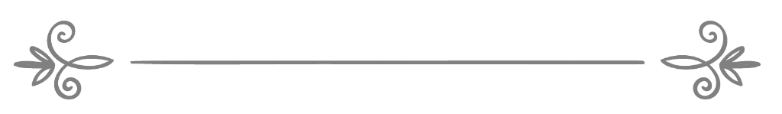 来源：伊斯兰问答网站مصدر : موقع الإسلام سؤال وجواب❧❧编审: 伊斯兰之家中文小组مراجعة: فريق اللغة الصينية بموقع دار الإسلام只要违背圣行就是异端行为吗？问：我读了关于异端行为的许多法太瓦，我得出的总结就是仆人在宗教功修中必须要完全跟随先知（愿主福安之），在跟随的过程中，假如在微不足道的事情中违背了圣行，就是做出了异端行为，这是正确的吗？ 
但是这句话看起来好像我们的大部分宗教功修中都掺和着异端，比如来说：先知（愿主福安之）强调在集体礼拜中祈祷的优越性，所以许多人在礼拜之后祈祷，可以说他们的这是异端行为吗？！功修仍然是功修，只是时间略有不同；让我们再举一个例子：假如一个人喜欢在星期一或者星期二诵读《山洞章》，而没有在聚礼日诵读《山洞章》，这种做法也是异端行为吗？是否可以这样理解：不仅要跟随完成功修的方式，而且要跟随完成功修的时间，如果在完成功修的过程中违背了时间，也被认为是异端行为？答：一切赞颂，全归真主。第一：是的，穆斯林在宗教功修当中必须要跟随先知（愿主福安之），不能违背圣行，也不能在宗教当中标新立异，因为许多教法证据都强调必须要跟随圣行、禁止标新立异。但是必须要知道违背跟随的行为体现在两个方面：第一个方面：创新在教法当中无根无据的宗教功修，比如抚摸坟墓，向坟墓中的亡人求救，学者们把这些行为称之为“真正的异端”，就是在教法当中毫无证据的功修。第二个方面：本来是合法的宗教功修，但是在确定履行功修的时间、地点、数目、方式或者原因中发生了违背圣行的行为，被称为“附加的异端”，只有在长期反复履行的时候才会成为异端，假如只履行一次或者两次，没有长期履行，则不是异端，比如在有的夜间集体做夜间拜，但是没有相信这个功修具有特别的优越性。第二：在礼拜当中和礼拜之后祈祷都是合法的，这是最侧重的主张，但是集体祈祷是禁止的；礼拜之后可以祈祷的教法证据如下：1 阿里·艾布·塔利布（愿主喜悦之）传述：先知（愿主福安之）如果以“色蓝”结束礼拜的时候，就祈祷：“主啊，求你饶恕我的过错，以前的、往后的、隐秘的、公开的、过分的、以及你在我的身上最清楚的一切过错，你是使人提前的、你是使人退后的，万物非主，唯有你是真主。”《艾布·达伍德圣训实录》（1509段）辑录2 艾布·乌玛麦（愿主喜悦之）传述：有人问真主的使者（愿主福安之）：“哪一种祈祷是真主最能够倾听的？”先知（愿主福安之）说：“后半夜和主命拜之后的祈祷。”《提尔密集圣训实录》（3499段）辑录，谢赫艾利巴尼在《鼓励和警告的正确圣训》中认为这是正确的圣训。欧格白·本·阿米尔（愿主喜悦之）传述：真主的使者（愿主福安之）命令我在每一番礼拜的后面念“祈求护佑的章节”，《艾哈迈德圣训集》（17453段）和《艾布·达伍德圣训实录》（1523段）辑录，舒尔布·艾尔奈乌特在考证传述系统中认为这是正确的圣训。至于集体祈祷，则在圣训中没有任何证据，所以在所有的礼拜之后长期坚持集体祈祷是异端行为。所以宗教功修必须要在六件事情中符合教法：数量、方法、时间、地点、原因和性质。欲了解详细内容，敬请参阅（21519）号问题的回答。第三：可以在除聚礼日之外的其它日子里诵读《山洞章》，诵读一个字母可以获得十件善行的报酬，与诵读其它章节的报酬一样，但是不要规定一个专门的日子诵读《山洞章》，就像在聚礼日诵读《山洞章》那样；所以不能认为在这一天诵读《山洞章》会优越于其它的日子、或者在某一日诵读《山洞章》有特殊的优越性，就像在聚礼日诵读《山洞章》有专门的优越性那样，因为这个优越性是专门属于聚礼日的，这是在圣训中叙述的。真主至知！